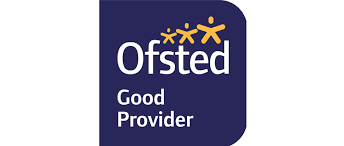 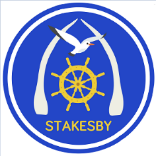 STAKESBY PRIMARY ACADEMY NEWSLETTER                     Friday 19th June 2020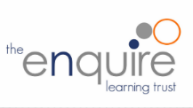                                                                                              STAR OF THE WEEK    We would like to say a huge well done to the following children for their achievements, attitudes and effort this we
  Great work everyone!                                                                                              STAR OF THE WEEK    We would like to say a huge well done to the following children for their achievements, attitudes and effort this we
  Great work everyone! We have welcomed back our Year 1 children this week and are looking forward to receiving our Year 6 children from next Monday. This means that we will have nearly half the pupils back in the buildings, operating as safely as we can manage. Each teaching space operates as a ‘bubble’ independently of the others. Organising this has been a massive challenge and I would like to say a huge thanks, firstly to the members of our Leadership Team.  Miss Robson, Mrs Tacon, Mrs Clayford and Miss Teasdale have worked alongside me with diligence, tenacity and imagination to ensure that learning can happen and happen safely. Next the teaching and support staff have been brilliant at putting these plans into action, providing a reassuring and professional presence for our children and their families. Finally, I would like to say another big thank you to families and children. You have really helped to ensure that everything has run smoothly and without incident. I am proud to be a part of such a great Stakesby team and a great Stakesby community.    Mr Gunning We have welcomed back our Year 1 children this week and are looking forward to receiving our Year 6 children from next Monday. This means that we will have nearly half the pupils back in the buildings, operating as safely as we can manage. Each teaching space operates as a ‘bubble’ independently of the others. Organising this has been a massive challenge and I would like to say a huge thanks, firstly to the members of our Leadership Team.  Miss Robson, Mrs Tacon, Mrs Clayford and Miss Teasdale have worked alongside me with diligence, tenacity and imagination to ensure that learning can happen and happen safely. Next the teaching and support staff have been brilliant at putting these plans into action, providing a reassuring and professional presence for our children and their families. Finally, I would like to say another big thank you to families and children. You have really helped to ensure that everything has run smoothly and without incident. I am proud to be a part of such a great Stakesby team and a great Stakesby community.    Mr Gunning Children currently attending /returning to schoolThank you for your help with the new pick-up and drop-off routine. We are thrilled at how well this has gone and how easily the children have adapted. Please ensure that your child only brings the essentials to school which include: a water bottle, packed lunch and snack (if they're not having a school one) and a coat/sun hat depending on the weather. They should not bring any bags or book bags and should only bring a pencil case if they are leaving it at school. Thank you for your continued support - it is much appreciated.Home LearningPlease can parents return all pupils completed work books to the main reception and place in the appropriate class box. Contact DetailsPlease can we ask that you notify the office with any changes to your personal contact details.Miss RobsonChildren currently attending /returning to schoolThank you for your help with the new pick-up and drop-off routine. We are thrilled at how well this has gone and how easily the children have adapted. Please ensure that your child only brings the essentials to school which include: a water bottle, packed lunch and snack (if they're not having a school one) and a coat/sun hat depending on the weather. They should not bring any bags or book bags and should only bring a pencil case if they are leaving it at school. Thank you for your continued support - it is much appreciated.Home LearningPlease can parents return all pupils completed work books to the main reception and place in the appropriate class box. Contact DetailsPlease can we ask that you notify the office with any changes to your personal contact details.Miss RobsonSuper Squirrels and Wise OwlsWe have had a fantastic week this week with our work based around the brilliant story ‘We’re going on a Bear Hunt’ by Michael Rosen. The children have loved learning the story and acting it out! We have added percussion instruments for the sounds in the story. We have made our own bears and named them. We have also researched real bears and drawn pictures of them.  We even went on our own bear hunt and got quite a surprise when we got to the play house in the outdoor area, which was our pretend cave! Mrs Tacon and the Early Years TeamSuper Squirrels and Wise OwlsWe have had a fantastic week this week with our work based around the brilliant story ‘We’re going on a Bear Hunt’ by Michael Rosen. The children have loved learning the story and acting it out! We have added percussion instruments for the sounds in the story. We have made our own bears and named them. We have also researched real bears and drawn pictures of them.  We even went on our own bear hunt and got quite a surprise when we got to the play house in the outdoor area, which was our pretend cave! Mrs Tacon and the Early Years TeamHolly ClassIt has been a pleasure to welcome Holly Class back to school this week. We have had plenty of fun reconnecting and laughing with each other. I am so impressed with their mature and positive attitude in returning to school; it is almost as though they have never been away! They are making great efforts with their learning and I am looking forward to the coming weeks with them all. Miss FenbyHolly ClassIt has been a pleasure to welcome Holly Class back to school this week. We have had plenty of fun reconnecting and laughing with each other. I am so impressed with their mature and positive attitude in returning to school; it is almost as though they have never been away! They are making great efforts with their learning and I am looking forward to the coming weeks with them all. Miss FenbyBeech ClassIt has been 12 weeks since you began learning from home and you have taken to it like ducks to water. You continue to produce some great pieces of work and are soaking up new concepts like sponges. We couldn’t be more proud of you. Over the last couple of weeks, you have been focusing on a book called ‘Anna Hibiscus’ by Atinuke. It has been perfect for us at this time in our lives as it is all about family. We have been really impressed with how you have compared your own lives to Anna’s and thought about what it means to be alone and whether this is the same as being lonely. Your descriptions of yourselves have been really insightful. A big thank you to Mrs Mason, Mrs Gurney and Mr Bates. The tasks that you are providing for the children are amazing. We have loved creating art from nature, word clouds on the computers and developing our ball skills with animated PE videos. Keep them coming please. Keep up all your hard work Beech Class. We will see you soon.Mrs Baker and Mrs MaudBeech ClassIt has been 12 weeks since you began learning from home and you have taken to it like ducks to water. You continue to produce some great pieces of work and are soaking up new concepts like sponges. We couldn’t be more proud of you. Over the last couple of weeks, you have been focusing on a book called ‘Anna Hibiscus’ by Atinuke. It has been perfect for us at this time in our lives as it is all about family. We have been really impressed with how you have compared your own lives to Anna’s and thought about what it means to be alone and whether this is the same as being lonely. Your descriptions of yourselves have been really insightful. A big thank you to Mrs Mason, Mrs Gurney and Mr Bates. The tasks that you are providing for the children are amazing. We have loved creating art from nature, word clouds on the computers and developing our ball skills with animated PE videos. Keep them coming please. Keep up all your hard work Beech Class. We will see you soon.Mrs Baker and Mrs MaudHazel ClassAs we welcome more of Hazel Class back in to school as part of Key Worker groups, I am pleased to hear positive feedback of motivated learners who have returned to school ready to work hard and adapt to the changes we have made in school. Those who are still learning remotely from home have also shown independence and self-motivation to continue to complete activities to an exceptionally high standard. The progress that is still being made, in both settings, highlights Hazel class’s resilience and determination to succeed. It has made me very proud to see all of the children actively engaging with their learning and I look forward to seeing you all again soon. Mr NicholsonHazel ClassAs we welcome more of Hazel Class back in to school as part of Key Worker groups, I am pleased to hear positive feedback of motivated learners who have returned to school ready to work hard and adapt to the changes we have made in school. Those who are still learning remotely from home have also shown independence and self-motivation to continue to complete activities to an exceptionally high standard. The progress that is still being made, in both settings, highlights Hazel class’s resilience and determination to succeed. It has made me very proud to see all of the children actively engaging with their learning and I look forward to seeing you all again soon. Mr NicholsonElm ClassA huge ‘well done’ to everyone in Elm Class for all of your hard work and commitment to learning over the last few weeks. It’s been lovely to see you so focused and taking pride in the work you are completing at home. I can see that you have all been really enthused by the Power of Reading texts we have been studying. The pieces of writing and artwork you have produced are outstanding; so much so that we even received a personal message from the author of the book we are studying. Mrs Mason and I were blown away by your Forest Schools activities this week and we would encourage you to continue venturing outside to explore. Thank you so much to all of our families, too; your support means a great deal and it’s been lovely to work closely with you to keep the children learning and smiling! I can’t wait to see you all again.Miss Saville Elm ClassA huge ‘well done’ to everyone in Elm Class for all of your hard work and commitment to learning over the last few weeks. It’s been lovely to see you so focused and taking pride in the work you are completing at home. I can see that you have all been really enthused by the Power of Reading texts we have been studying. The pieces of writing and artwork you have produced are outstanding; so much so that we even received a personal message from the author of the book we are studying. Mrs Mason and I were blown away by your Forest Schools activities this week and we would encourage you to continue venturing outside to explore. Thank you so much to all of our families, too; your support means a great deal and it’s been lovely to work closely with you to keep the children learning and smiling! I can’t wait to see you all again.Miss Saville Oak ClassI'm so excited to see those of you who are returning on Monday! It feels like ages since we've all been together and I bet you've all grown lots since March. I'm looking forward to our P.E lessons and to the learning sent by Caedmon for us to complete together. I'm also looking forward to the in-depth conversations about slavery and its impact on today's world that we'll be able to have in our history lessons. Have a brilliant weekend with your families and see you Monday.Miss RobsonOak ClassI'm so excited to see those of you who are returning on Monday! It feels like ages since we've all been together and I bet you've all grown lots since March. I'm looking forward to our P.E lessons and to the learning sent by Caedmon for us to complete together. I'm also looking forward to the in-depth conversations about slavery and its impact on today's world that we'll be able to have in our history lessons. Have a brilliant weekend with your families and see you Monday.Miss RobsonPE LessonsWe are so proud to have been able to offer Stakesby children a very personalised PE curriculum throughout the lockdown period. None of this would have been possible without the amount of time and effort Mr Bates has given to ensure children, both in and out of school, continue with the active lifestyle we promote here at Stakesby. Thank you Mr Bates! Could Oak Class please come to school in their PE kits (white t-shirt, black shorts/joggers/leggings, trainers and school sweatshirt/hoody/cardigan) each Tuesday. You don't need to bring a change of clothes - we'll stay in these for the day to save on washing.Could Holly Class please come to school in their PE kits (white t-shirt, black shorts/joggers/leggings, trainers and school sweatshirt/hoody/cardigan) each Wednesday.PE LessonsWe are so proud to have been able to offer Stakesby children a very personalised PE curriculum throughout the lockdown period. None of this would have been possible without the amount of time and effort Mr Bates has given to ensure children, both in and out of school, continue with the active lifestyle we promote here at Stakesby. Thank you Mr Bates! Could Oak Class please come to school in their PE kits (white t-shirt, black shorts/joggers/leggings, trainers and school sweatshirt/hoody/cardigan) each Tuesday. You don't need to bring a change of clothes - we'll stay in these for the day to save on washing.Could Holly Class please come to school in their PE kits (white t-shirt, black shorts/joggers/leggings, trainers and school sweatshirt/hoody/cardigan) each Wednesday.A Thank You from Us AllOur staffroom has been filled with treats this week from some very kind parents and children. As a collective staff, we would all like to say thank you very much!A Thank You from Us AllOur staffroom has been filled with treats this week from some very kind parents and children. As a collective staff, we would all like to say thank you very much!